Temat: Czworokąty rozpoznawanie i własności.       29.04.2021! Suma kątów w czworokącie wynosi 3600 .   Wskazówka  do zad 1 Kąty przy podstawach w trapezach równoramiennych mają równe miary.zadanie1 Podaj lub oblicz kąty w trapezachPrzy drugim trapezie dodajemy dwa dane kąty, następnie odejmujemy od 3600 wynik jaki otrzymaliśmy po dodaniu kątów i otrzymany wynik dzielimy przez 2 na połowę.Dokończ zdanie W trapezach kąty przy podstawach są ......................Zadanie4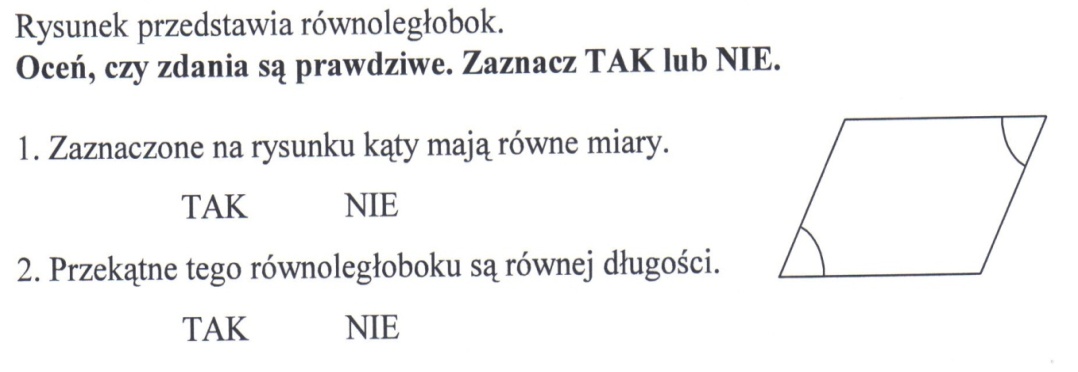 Zadanie5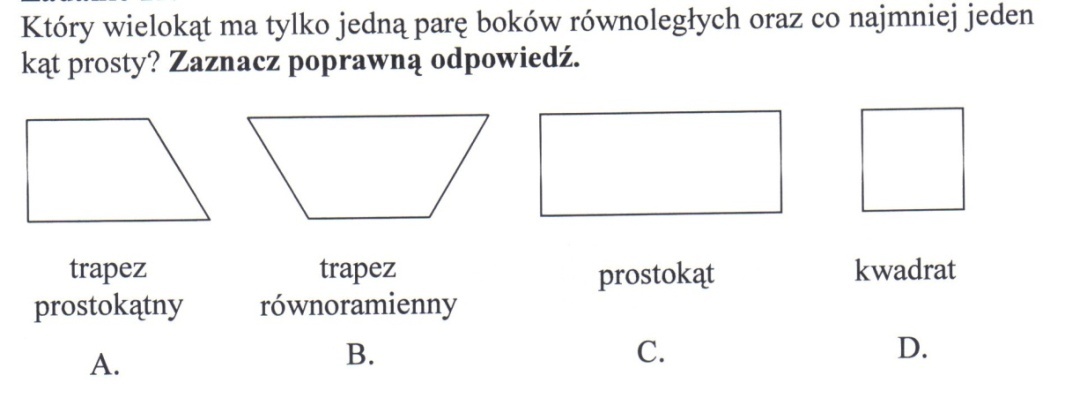 Wskazówka do zadania 6: W równoległobokach przeciwległe kąty mają równe miary. Zadanie6 Wpisz lub oblicz miary pozostałych kątówDokończ zdanie W równoległobokach przeciwległe kąty mają równe …………Zadanie2 Jaką miarę ma kąt α?  Wskazówka: dodajemy wszystkie trzy dane kąty, a następnie od 3600  odejmujemy wynik dodanych kątów.A. 900         B. 1200        C. 700         D. 450        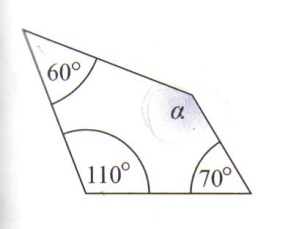  zadanie3Zadanie4Zadanie5Wskazówka do zadania 6: W równoległobokach przeciwległe kąty mają równe miary. Zadanie6 Wpisz lub oblicz miary pozostałych kątówDokończ zdanie W równoległobokach przeciwległe kąty mają równe …………